ПРОЕКТСОБРАНИЕ ДЕПУТАТОВ ВЕСЬЕГОНСКОГО РАЙОНАТВЕРСКОЙ ОБЛАСТИР Е Ш Е Н И Ег.ВесьегонскО внесении изменений и дополнений врешение Собрания депутатов Весьегонского района от 19.12.2012 № 400                       Собрание депутатов Весьегонского района решило:      Внести в решение Собрания депутатов Весьегонского района Тверской области от 19.12.2012 № 400 «О бюджете Весьегонского района на 2013 год и на плановый период 2014 и 2015 годов» следующие изменения:      1. Пункт 1  изложить в новой редакции:«1.Утвердить основные характеристики бюджета Весьегонского района на 2013 год:      1) общий объем доходов районного бюджета в сумме  184 687 278,00 рублей;      2) общий объем расходов районного бюджета в сумме 191 703 821,29 рублей;      3) дефицит районного бюджета в сумме 7 016 543,29  рублей.      2.Приложение 1 к решению Собрания депутатов Весьегонского района «Источники финансирования дефицита районного бюджета Весьегонского района на 2013 год» изложить в новой редакции, согласно приложению 1 к настоящему решению.      3. Приложение 4  к решению Собрания депутатов Весьегонского района « Нормативы отчислений неналоговых доходов в бюджет Весьегонского района Тверской области на 2013 год и на плановый период 2014 и 2015 годов» изложить в новой редакции, согласно приложению 2 к настоящему решению.      4. Приложение 6 к решению Собрания депутатов Весьегонского района « Перечень главных администраторов источников финансирования дефицита бюджета Весьегонского района тверской области на 2013 год и на плановый период 2014 и 2015 годов» изложить в новой редакции, согласно приложению 3 к настоящему решению.     5. Приложение 7 к решению Собрания депутатов Весьегонского района « Перечень главных администраторов доходов бюджета Весьегонского района Тверской области на 2013 год и на плановый период 2014 и 2015 годов» изложить в новой редакции, согласно приложению 4 к настоящему решению.     6. Приложение 10 к решению Собрания депутатов Весьегонского района « Главные администраторы доходов бюджетов поселений Весьегонского района на 2013 год и на плановый период 2014 и 2015 годов – органов местного самоуправления Весьегонского района» изложить в новой редакции, согласно приложению 5 к настоящему решению.     7. Приложение12 к решению Собрания депутатов Весьегонского района «Прогнозируемые доходы районного бюджета Весьегонского района Тверской области по группам, подгруппам, статьям, подстатьям и элементам доходов классификации доходов местных бюджетов Российской Федерации на 2013 год» изложить в новой редакции, согласно приложению 6 к настоящему решению     8.Приложение 14 к решению Собрания депутатов  Весьегонского района «Функциональная структура расходов районного бюджета на 2013 год» изложить в новой редакции, согласно приложению 7 к настоящему решению;      9.Приложение 16 к решению Собрания депутатов Весьегонского района  «Ведомственная структура расходов районного бюджета на 2013 год» изложить в новой редакции, согласно приложению  8 к настоящему решению;      10 .Приложение 18 к решению Собрания депутатов Весьегонского района  «Функциональная структура расходов районного бюджета на 2013 год в разрезе разделов, подразделов, целевых статей и видов расходов » изложить в новой редакции, согласно приложению 9 к настоящему решению.      11. Приложение 20 к решению Собрания депутатов Весьегонского района «Распределение бюджетных ассигнований на реализацию муниципальных целевых программ по разделам, подразделам, целевым статьям и видам расходов в разрезе главных распорядителей средств районного бюджета на 2013 год» изложить в новой редакции, согласно приложению 10 к настоящему решению.      12. Приложение 22 к решению Собрания депутатов Весьегонского района  «Распределение бюджетных ассигнований на реализацию ведомственных муниципальных целевых программ по разделам, подразделам, целевым статьям и видам расходов в разрезе главных распорядителей средств районного бюджета на 2013 год» изложив его согласно приложению11 к настоящему решению.     13. Приложение 27 к решению Собрания депутатов Весьегонского района «Распределение дотаций на сбалансированность местных бюджетов (вторая часть) на 2013 год» считать утратившим силу.     14. Решение Собрания депутатов Весьегонского района дополнить пунктом 22.1  изложив его в следующей редакции «Для осуществления переданных, в соответствии с соглашениями полномочий, администрация Весьегонского района имеет право привлекать дополнительные финансовые средства и материальные ресурсы в случаях и порядке предусмотренным решением Собрания депутатов»   15.Настоящее решение вступает в силу со дня его принятия  и подлежит официальному опубликованию  в газете «Весьегонская жизнь»                                      Глава района                                          А.В.Пашуков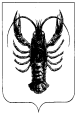 